 外聘老師申請書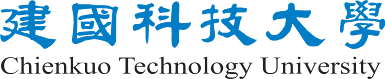 **活動申請書送達課指組後，以電子簽呈向上簽辦。**請附詳細企劃書，校外活動需附活動人員名單、保險證明文件及活動切結書，須有一名隨隊老師一同前往。**活動申請務必於活動前十日(工作日)提出，其中有關學輔經費、借用相關場地及器材或需發文者，請再提前五日(工作日)。 外聘社團指導老師基本資料表建國科技大學 個人資料 查閱同意書本人受邀擔任建國科技大學學務處課外活動組，  社團指導老師乙職，同意建國科技大學依性侵害犯罪加害人登記報到及查閱辦法第12條：「各級公私立學校、幼稚園、托兒所、兒童及少年福利機構因僱用專職、兼職人員或召募志願服務人員認有必要時，得向目的事業主管機關申請核轉所在地直轄市、縣 (市) 主管機關查閱應徵者或應從事服務者有無性侵害犯罪加害人登記資料。」，辦理本人上述個人資料之查詢。本人如經錄取，於建國科技大學查詢程序完成前，可先行報到服務，若經建國科技大學查證本人有性侵害犯罪加害人之事實，本人同意聘任自始無效，將由建國科技大學追回所核發之各項薪給並無異議。日期：       年       月       日個　人　匯　款　帳　戶　登　記　卡本人同意將款項匯入本人銀行帳戶，茲將本人往來銀行帳戶填錄如下：□ 設立     □ 變更     □取消                                  年    月    日請務必附上身份證影本及存摺帳戶影本以利核對作業 今後　貴校所有應付本人款項，均同意逕予扣除匯款手續費及郵電費後匯入本人之帳戶，若上列帳戶變更或取消時，隨即將新資料通知　貴校，以確保本人之權益      此      致建國科技大學身分證影本及存摺帳戶影本浮貼＊上列資料填妥後，請連同存摺影本寄彰化市介壽北路1號建國科技大學出納組收      聯絡電話：047111111 分機：1513、1514申請單位Apply Unit收文日期及字號Process Date & No.	年  	月 	日建學生會字		  	號活動名稱Activity Name外聘老師申請活動日期時間Activity Date105-2活動地點Place活動人數Participants amount經費來源Budget source□學生事務與輔導經費第　　　項　　款支出NT$　　　  元。□學生會費第　　　項支出NT$　　　　　　元。□3%學雜費獎助學金支出NT$　　　　　　元。□其他：　　　　　　　　　　　　　　　。□學生事務與輔導經費第　　　項　　款支出NT$　　　  元。□學生會費第　　　項支出NT$　　　　　　元。□3%學雜費獎助學金支出NT$　　　　　　元。□其他：　　　　　　　　　　　　　　　。□學生事務與輔導經費第　　　項　　款支出NT$　　　  元。□學生會費第　　　項支出NT$　　　　　　元。□3%學雜費獎助學金支出NT$　　　　　　元。□其他：　　　　　　　　　　　　　　　。單位負責人Person in charge for unit指導老師Guide Teacher學生會Student Association課指組承辦人Staff of EAS簽名Sign電話Cell phone簽名Sign電話Cell phone會辦單位Hosting Unit意見Opinion簽章Sign & Stamp姓名性別□男   □女身份證字號生日連絡電話行動電話戶籍地址聯絡地址□同上□同上□同上服務單位公司電話職稱公司電話公司地址學     歷學     歷學     歷專     長專     長專     長經     歷經     歷經     歷備     註受查閱人姓名：出生年月日：身分證統一編號：受查閱人同意簽名：身分證字號身分證字號身分證字號戶名(須與公司名稱相同)戶名(須與公司名稱相同)戶名(須與公司名稱相同)戶名(須與公司名稱相同)戶名(須與公司名稱相同)戶名(須與公司名稱相同)戶名(須與公司名稱相同)戶名(須與公司名稱相同)戶名(須與公司名稱相同)戶名(須與公司名稱相同)戶名(須與公司名稱相同)戶名(須與公司名稱相同)戶名(須與公司名稱相同)戶名(須與公司名稱相同)戶名(須與公司名稱相同)戶名(須與公司名稱相同)通 訊 地 址通 訊 地 址通 訊 地 址□□□-□□□□□-□□□□□-□□□□□-□□□□□-□□□□□-□□□□□-□□□□□-□□□□□-□□□□□-□□□□□-□□□□□-□□□□□-□□□□□-□□□□□-□□□□□-□□□□□-□□□□□-□□□□□-□□□□□-□□□□□-□□□□□-□□□□□-□□E-mailE-mailE-mail聯　絡　人聯　絡　人聯　絡　人電話號碼：(　 )電話號碼：(　 )電話號碼：(　 )電話號碼：(　 )電話號碼：(　 )電話號碼：(　 )傳真號碼：(　 )傳真號碼：(　 )傳真號碼：(　 )傳真號碼：(　 )傳真號碼：(　 )傳真號碼：(　 )傳真號碼：(　 )傳真號碼：(　 )傳真號碼：(　 )傳真號碼：(　 )說明銀行別銀行別銀行別銀行別銀行別分行別分行別分行別分行別存 款 種 類帳　　號　(　含 檢 查 碼　)帳　　號　(　含 檢 查 碼　)帳　　號　(　含 檢 查 碼　)帳　　號　(　含 檢 查 碼　)帳　　號　(　含 檢 查 碼　)帳　　號　(　含 檢 查 碼　)帳　　號　(　含 檢 查 碼　)帳　　號　(　含 檢 查 碼　)帳　　號　(　含 檢 查 碼　)帳　　號　(　含 檢 查 碼　)帳　　號　(　含 檢 查 碼　)帳　　號　(　含 檢 查 碼　)帳　　號　(　含 檢 查 碼　)帳　　號　(　含 檢 查 碼　)帳　　號　(　含 檢 查 碼　)中文名稱銀行銀行銀行銀行銀行分行辦事處分行辦事處分行辦事處分行辦事處□支票存款□活期存款□活期儲蓄存款銀行代碼□支票存款□活期存款□活期儲蓄存款銀行代碼□支票存款□活期存款□活期儲蓄存款請由左方依序填寫全部帳號多餘空格留在右方請由左方依序填寫全部帳號多餘空格留在右方請由左方依序填寫全部帳號多餘空格留在右方請由左方依序填寫全部帳號多餘空格留在右方請由左方依序填寫全部帳號多餘空格留在右方請由左方依序填寫全部帳號多餘空格留在右方請由左方依序填寫全部帳號多餘空格留在右方請由左方依序填寫全部帳號多餘空格留在右方請由左方依序填寫全部帳號多餘空格留在右方請由左方依序填寫全部帳號多餘空格留在右方請由左方依序填寫全部帳號多餘空格留在右方請由左方依序填寫全部帳號多餘空格留在右方請由左方依序填寫全部帳號多餘空格留在右方請由左方依序填寫全部帳號多餘空格留在右方請由左方依序填寫全部帳號多餘空格留在右方